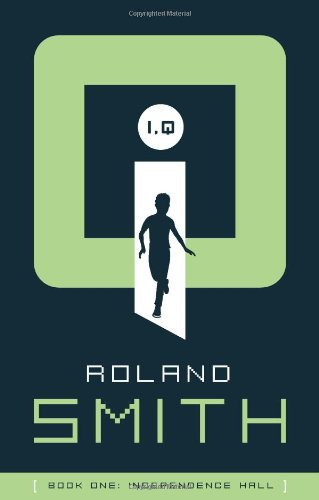 I, Q - Book One: Independence Hall - Reading Questions Student Name __________________________ Date ____________________p. 7-26Who is Angela? Who is Q? Tell me about both of them. Who is Buddy T.? Describe the tour bus.What assignment do Angela and Q have to do for school? What is “Match”? What are they going to do? p. 27-46 On September 1, something happens to Eben and Ziv – describe what happens.  Explain why you think this is happening. When Q wakes up at 6am what does he find outside the bus?  Describe the setting and the character(s) he meets. What does Boone offer to do for Q, Roger, Blaze and Angela when they first meet?How does Boone know Blaze?  On p. 42, Roger is confused as to why Boone would offer to help the family fix the coach (bus) – does this seem suspicious to you? Why or why not?  What does Roger ask Boone to do for the family at the end of the chapter around page 46?  p. 47-67On September 3, Q is starving – why is he so hungry? What does Boone spend a lot of his time doing? P. 52-53 What does Q think of this habit?What was missing from Eben and Ziv’s car after the police took them in?  Do you think their car was really stolen?  Explain. Where does Q find Angela on p. 58-59 – why is this surprising?  What secret does Q share with Angela at McDonald’s? Who is the Paparazzi prince?  What does he want?  What has finally caught up to “Match”?Buddy (the manager) calls Roger and Blaze and leaves several messages – what does he say?  p. 68-81On September 4, Angela wakes up Q and gives him something – what does she give him? What does Angela find in her pocket? What does Angela share with Q after he eats the cheeseburger? How did Angela’s mom die? Explain.  What does Angela want to be when she grows up? Why doesn’t she talk about it?Describe the bond between Angela and Q – are they getting along? How do you know? p. 82-100What news does Buddy bring to Roger and Blaze when they arrive in Philadelphia?Stop at pg. 84.  Angela wants to stay in Philly while Match is traveling all over – why?  *Make a guess! Angela tells Q she thinks she is being followed – what does Q think about it? (p. 89)Boone sneaks up on Q while Q is in a panic looking for Angela – what happens next?  (p. 93-94). Stop at page. 96.  Do you trust Boone right now?  Why/why not?Who is Eben Lavi, according to Boone?  (p. 98-99)What reasons does Boone speculate for Eben to follow Angela? What was Boone’s job “once upon a time?” (p. 100) – Why do you think he would go on the tour with the family?   p. 101-114What is a NOC agent?  Who does Boone describe as a “kindergartner with a new toy”? (p. 102)Boone says he stole Eben’s car, put a tracking device on it, etc.  Is his story believable?  Who believes him? Boone says he believes Angela’s mother is alive.  What does this mean? (p. 104). Does Q want to get into the produce truck?  Does Angela?  Tell me her motive and tell me his thoughts. (p. 108)The produce truck parks and Q and Angela get out  - where are they now?  Why do you think they are there? (p. 112)Boone runs into a little trouble getting into Independence Hall – he makes a call and then has no issues at all.  Who do you think he called? Make a guess! (p. 113). p. 115-131 Boone replaced Q and Angela’s Sim cards – what did we learn about their phones and their tracking capabilities? Do you believe Boone that the PAs (Personal assistants) work for him and are actually bodyguards? Why or why not? Why does Angela kick Q underneath the table?  (Twice) (p. 117)Eben and Ziv find the tracking device – who do you think is tracking who and WHY?  Q says, “I jumped in before the dam broke.”  What is he talking about?  (p. 118). Boone comes back into the room and begins to record the conversation with Angela.  Why do you think he does this? Boone asks Angela about her mother (Named Malak) – what does he ask?  What do we learn about Malak’s background (this is important) – list everythingAngela talks about her mom receiving phone calls – who do you think they could be from and why do you think that? Boone says, “We have reached an interesting crossroad.” (p. 126) What is it?  What does divisive mean?  Why are the FBI, Secret Service and CIA divisive?  Stop at the bottom of page 129.  Why do you think Malak had good intel? What is the “real terror” according to Boone?  How does role of the media impact people in our country and beyond? What is the difference between a sleeper cell and a ghost cell? (p. 131) p. 135-151 Boone shows Angela and Q three videos – describe all three.  We learn that Angela’s mom Malak has or could have a twin sister who is a terrorist named Anmar – what are the chances that Angela’s mom faked her death to become a terrorist? Or what are the chances that Angela’s mom was a terrorist all along and was only “pretending to live the American Dream”? Defend your answer.  Why does Boone suspect that Eben is following Angela – Whose side is Eben on (supposedly)?  But if Angela’s mom was a terrorist, what would this mean Eben is planning to do?  Boone says, “I need you Croc.”  - What does Croc do?  Why would this information matter for Boone to figure out what happened on Nov. 30, 2004?  p. 152-167Taxi Chapter: p. 152-153 - Use some vivid details – and describe this chapter – what happens? We meet Everett- what are his ailments?  When Q hits his distress signal, Everett’s phone rings, but Q and Angela are the ones who help him into the hospital – what happens as they are trying to get him into the hospital?  Angela lies, Angela takes down two “bad guys” - Do these events raise any suspicions you may have about Angela? Why or why not? Q shows a card trick to a few doctors – for what purpose? (p. 163) What does he promise the doctors?  How does the trick end?   Are you impressed with Q’s magic tricks? p. 168-178The last thing we read: Q and Angela’s taxi is hit, the driver is injured, Q does a magic trick to stall Eben from doing anything – at the beginning of the next chapter Damage – Boone says he thinks he should not have involved the kids – why?Why does Boone say it is a bad idea to call the cops about Eben’s team following them?Who is on Boone’s team?  Name them and tell me a detail about them if you know one.  (Infer a detail about Ray, p. 171)Q narrates: “I joined the geriatric ex-spies.”  What does this mean?  What do you think he thinks of them based on this comment? (p. 173) We learn that the coach/bus is bugged – who is listening in? Why do Ray and Boone “feed” the listeners with certain information? What does Q almost give away (when he forgets about the bugs)?  Where do you think Angela is?  Which member of Boone’s team is not in the bus or accounted for?  p. 178-196Boone asks the security guard at the warehouse for info – what does he discover? What is Devorah doing? Why does Boone want to know whom she is following? Boone was ready to pull the whole plug but Angela and Vanessa stop him from doing this – how and why? Where is Angela and with who?  Why does Q push the issue for Boone to tell him?  (Remember Angela’s text message to him) What can the intellimobile do?  Does the government have that capability? Will Boone bring in any back up? Why does this worry Q? In the chapter Slim, we learn more about Q’s dad – give me 3 details we learn. How do you think this made Q feel? What are some of the major differences between Roger and Speed? Describe Eben’s flashback when he is walking into the hospital to find Ziv.What was Eben and Aaron’s relationship like?  Why is Eben so distraught over his death?  p. 197-217Speculate – Angela sends Q a “To-Do List”  - what do you think is on it? Eben is injured- why? What happened to him?  How does he feel?Ziv is in the hospital and Eben visits him and we discover something about him on page 203 – who is really in charge of the mission? There is a flashback (so to speak) and Ziv explains what happens when the 4 of them approached the taxi – how was Devorah really injured?  In your opinion are Carma and Devorah a liability? WHY? Eben gives Ziv something on page 206 – why?  What does “off the grid” mean?Ziv – is that his real name?  Describe him when he comes out of the bathroom.  Ziv makes a call – what do we discover about Ziv and the fact we thought he was only a driver?  This is a plot twist – but what could it mean?  After the show, something happens to Angela - What is it? p. 211X discovers someone at the Today Show holding a sign. Who? What does this mean? P. 213 What does Boone want Q to do in the coach?  Why? Why do you think Q wants a video of the Today Show crowd? (p. 217)p. 218-2321.	Q has to walk back in the coach to try to convince the “listeners” that Angela is inside – why?2.	Q and Angela start to talk and Angela is biting her lower lip – why?3.	What do Q and Angela discover about the video clip from the Today Show? 4.	Ziv tells Carma and Devorah the mission is over – why don’t they abort? 5.	Why is the SOS team concerned about who Ziv really is? 6.	Q and Angela have a “talk” on the computer while working on homework – tell me 3 things we learn.  7.	What are Q and Angela about to do? (End of page 232). p. 233-2481.	X was sucker punched and his glasses broke – what else happened? (p. 236). 2.	The computers/tech equipment now has a virus – who could have done this? (p. 238).3.	What is a “standard counter-surveillance tactic?”4.	Heather Hughes calls Boone in the middle of the search – who is she and why does she call Boone?5.	What are the two things that Boone needs Heather to do? 6.	Whoever downloaded the virus on the computers, now has what information?  What could this mean?p. 249-2711.	A police officer sits down next to Angela and Q outside Independence Hall – what is the topic of conversation or should I ask what is he saying to them? (Stop at bottom of pg 251)2.	Who killed Salim Kazi?  Who didn’t kill Aaron Lavi? Who is Amun Massri? 3.	“I’m the monkey that watches the leopard’s tail.” Who says this – what does it mean?4.	Is Malak a terrorist? How do you know? 5.	Who do you think the leopard’s second monkey is? (Stop at p. 257)6.	The kids are on their way to meet Angela’s mom behind door #3 – someone stops them – what happens next? (p. 260).7.	“She needed to drop the ‘tude.” What was Angela doing that really frustrated Q? 8.	Boone to the rescue – he sends Q and Angela to get into the van with Vanessa but they go outside and it isn’t there – what do you think they will do?  (p. 268). 9.	Boone is holding Eben at gun point (along with Felix) – then Boone tries to explain the situation by playing some of the interviews – is this a good idea? Why or why not?p. 272-End of book1.	Who is Dirk Peski?2.	What do we find out behind Door #3?3.	Who is behind Door #13?  4.	What does Malak tell Q and Angela about her sister Anmar?5.	P. 282 – Boone passed the security test.  What does this mean?6.	What are Malak’s “non-negotiables”?  7.	Who does Malak want to pass information through? Why? Is this a good idea?8.	According to Malak, whom can the team trust? Why? (p. 285). 9.	What lies does Eben tell Carma and Devorah? Do you think they believe him? What clues from the story indicate they believe him?10.	Where is Match headed for the next concert? Vocabulary Words for Book Onep. 7-261. tattered - p. 8 2. itinerary - p. 13 3. lucrative - p. 13 4. candid - p. 23p. 27-471. encrypted - p. 34 2. organic - p.35 3. hangdog - p. 45p. 47-67 1. stoked - p. 67 2. paparazzi - p. 65 3. colon - p. 64 4. misheard - p. 61 p. 68-81 1. parasitic - p. 73 2. churn - p. 74 3. ambition - p. 77 p. 82-1001. stunned – p 832. distorted – p. 893. dossier – p. 100p. 101-1141. hoax - p. 104 2. emphasized - p. 105 3. charade - p. 105  4. bluster - p. 112p. 115-1311. radical  - p.2. enlighten - p.3. atrocities - p.4. assets - p.p. 135-1511. debris - p.2. notorious - p. 3. martyr - p.p. 152-1671. distress - p.2. momentum - p.  3. taekwondo - p.4. maniacal - p.p. 168-1781. immunity - p.2. comatose - p.3. geriatric - p.p. 178-1961. blunder - p. 1812. viable - p. 1833. reluctant - p. 1844. subtle - p. 192  5. resignation - p. 195p. 197-2171. bigotry  - p. 1982. acoustics - p. 1983. ambient  - p. 2134. endurance  - p. 215p. 218-2321. obscene  - p. 2192. conveyed - p. 2253. abort - p. 2254. rogue - p. 226p. 233-2481. incapacitated - p. 2372. concocted - p. 2383. allegedly - p. 2454. grimly - p. 248p. 249-2711. traitor - p. 2502. staunchest - p. 2513. leery  - p. 2634. indignant - p. 266p. 272- End of Book1. ajar - p. 2742. subsided - p. 2873. solemnly - p. 289I, Q - Book One: Independence Hall Power Point Project – Direction SheetYou will create a power point as a final project for this book. You will need at least 12 slides for this project.  Your project can have more slides than 12 if needed.The title of your slides: (or some kind of variation of this)Title SlideMajor Characters Plus descriptionsMinor Characters Plus descriptionsSettingProtagonist Plus descriptions (look up the meaning if you aren’t sure what this is)Antagonist Plus descriptions (look up the meaning if you aren’t sure what this is)Conflict (there are a lot – choose at least 3 major conflicts in the story)Plot Twists (describe at least 3 plot twists)Resolution (describe the end of the story)Make a Prediction on Book Two, Washington D.C.Favorite part of the storyReference Slide  (This would include the proper citation of the book we read)Include images in your presentation and include transitions between slides!Due Date _________________________Student Rubric for Power Point PresentationYour Name (s) _____________Your Section ______________Date of Presentation ________I, Q – Book One: Independence Hall Power Point Rubric_________5 points   Major Characters Plus descriptions_________5 points   Minor Characters Plus descriptions_________5 points   Setting_________5 points   Protagonist Plus descriptions_________5 points   Antagonist Plus descriptions _________5 points   Conflict (must have at least 3 major conflicts in the story)_________5 points   Plot Twists (describe at least 3 plot twists)_________5 points   Resolution (describe the end of the story)_________5 points   Prediction on Book Two, Washington D.C._________5 points   Favorite part of the story _________5 points   Images in your presentation and include transitions between slides_________5 points   References on the last page (including proper citation of the book we read)_________15 points Presenter spoke loud enough, knew their content and used teamwork (if you worked with a partner)_________/75 points  Your score  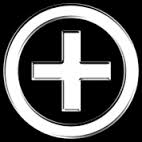 Feedback from Your Teacher: 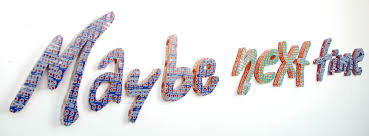 